Nadeszła wiosna. Przyleciały bociany.  Przedstawiam kilka propozycji.Potrzebujesz: waciki, patyczek, kolorowy papier. Myślę, że takie „dzieło” pięknie będzie się prezentować w doniczce, w ogródku lub na balkonie.Czekam na zdjęcia jak ozdobiliście wasze parapety lub ogródki. (ewa.tobijasz@sp19.wloclawek.pl )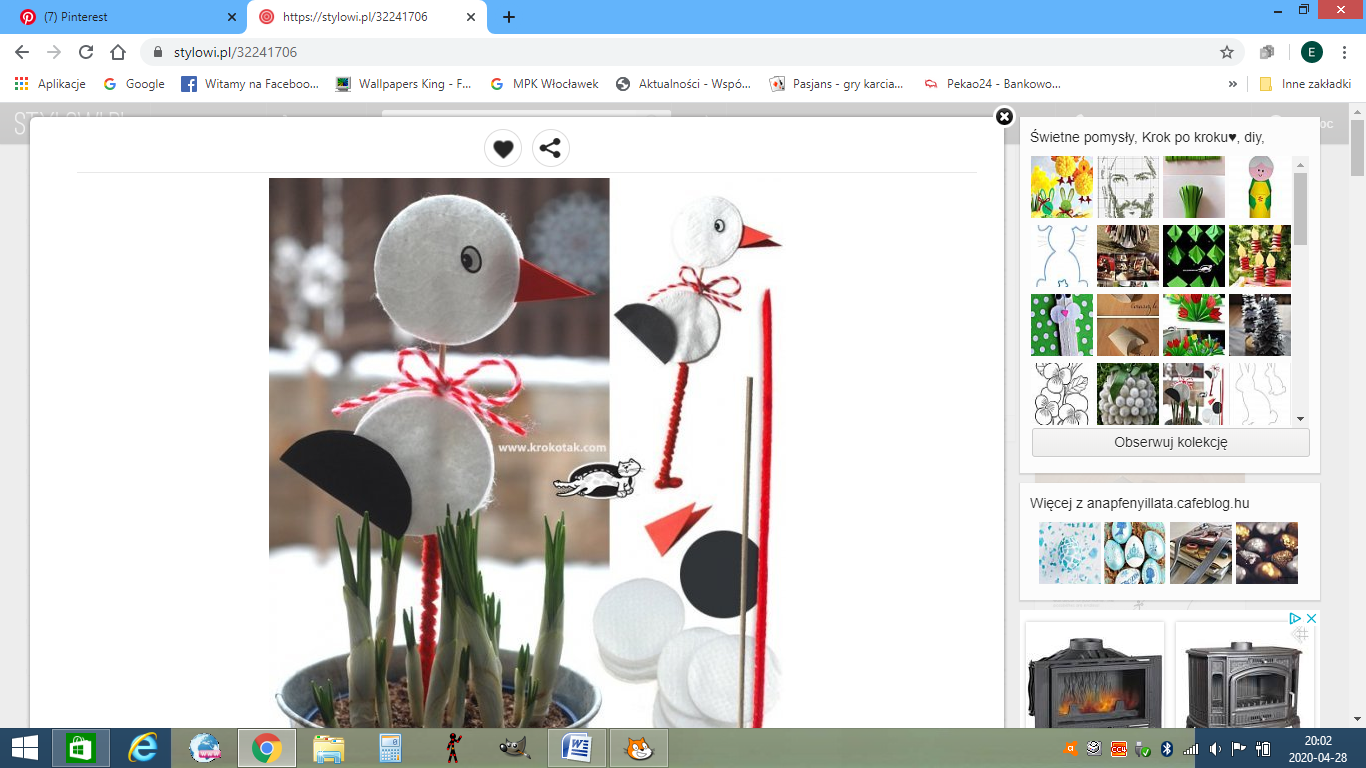 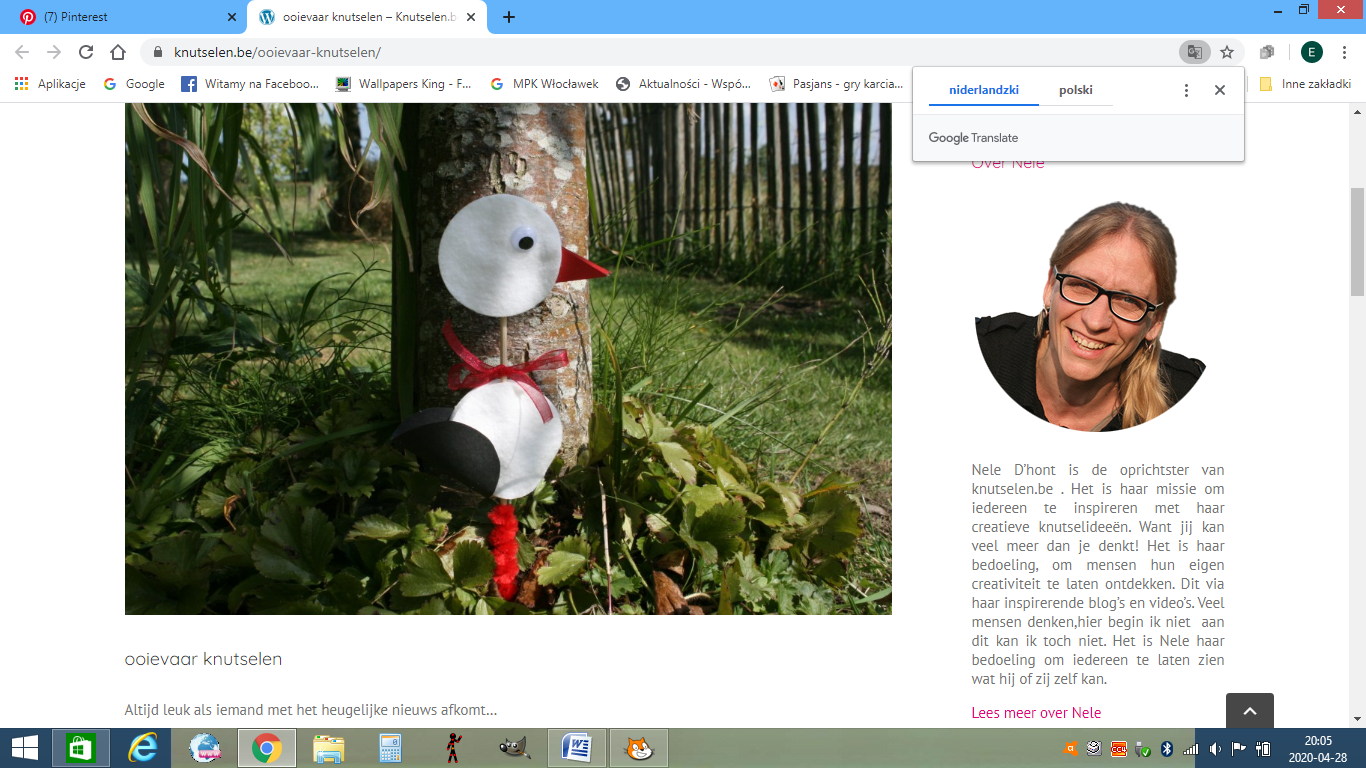 Wolisz wyklejać  na papierze? Moje propozycje: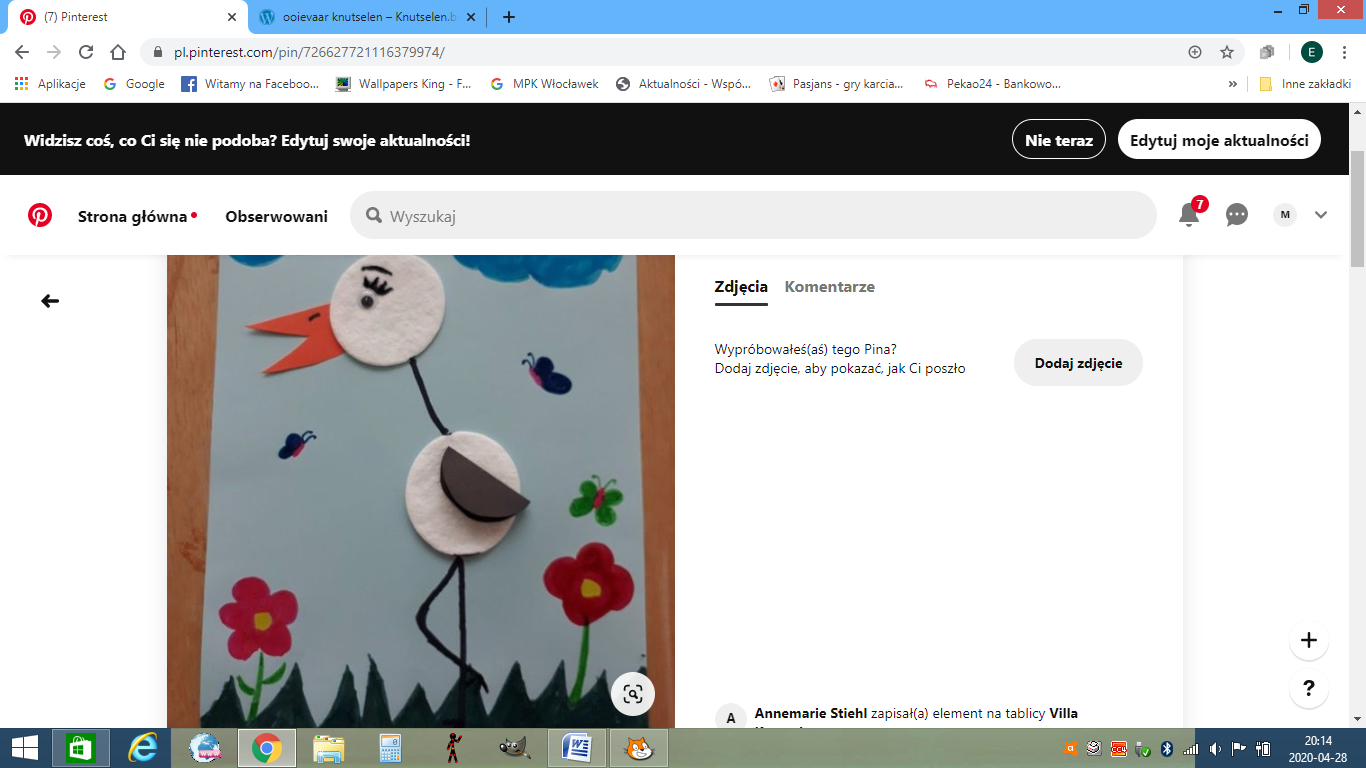 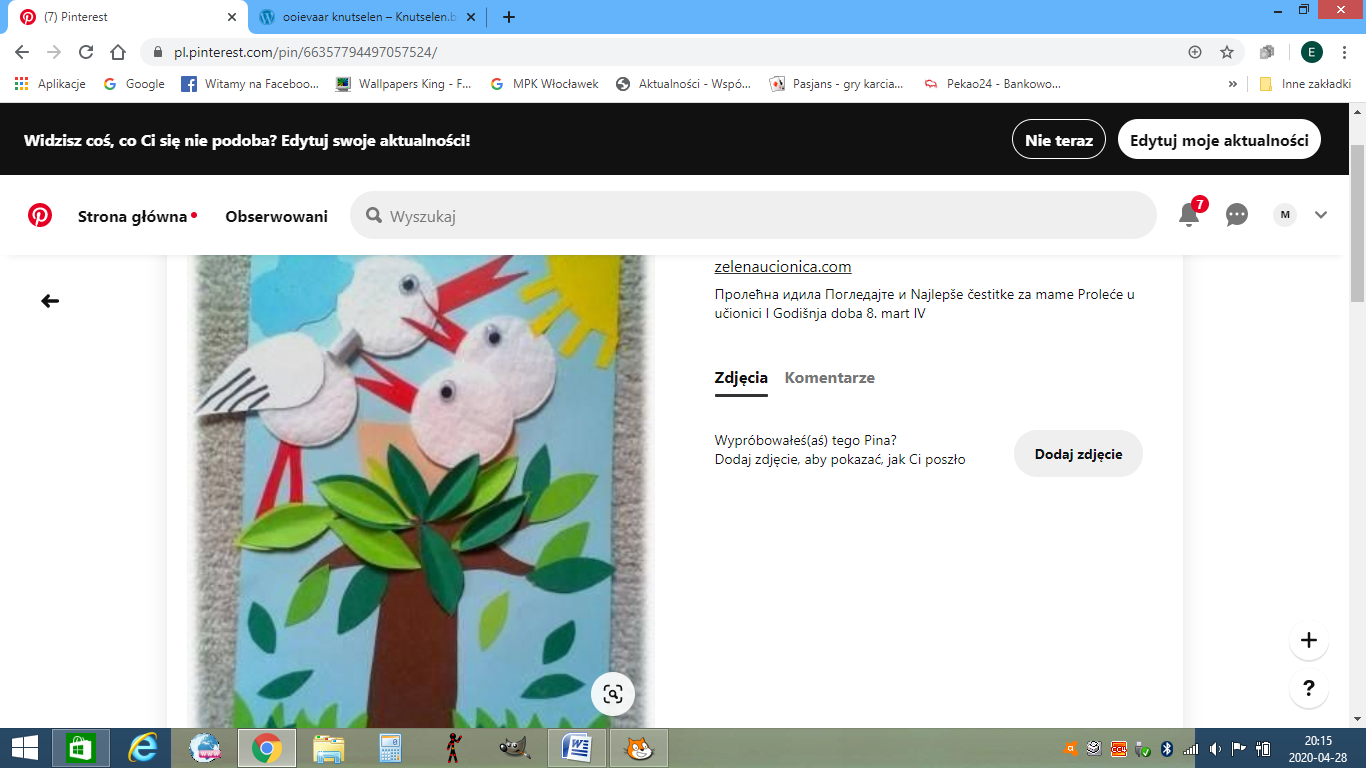 